Private Clairus RiggsCompany B, 1st Battalion, 116th Infantry Regiment, 29th Infantry DivisionOmaha Beach1940 Census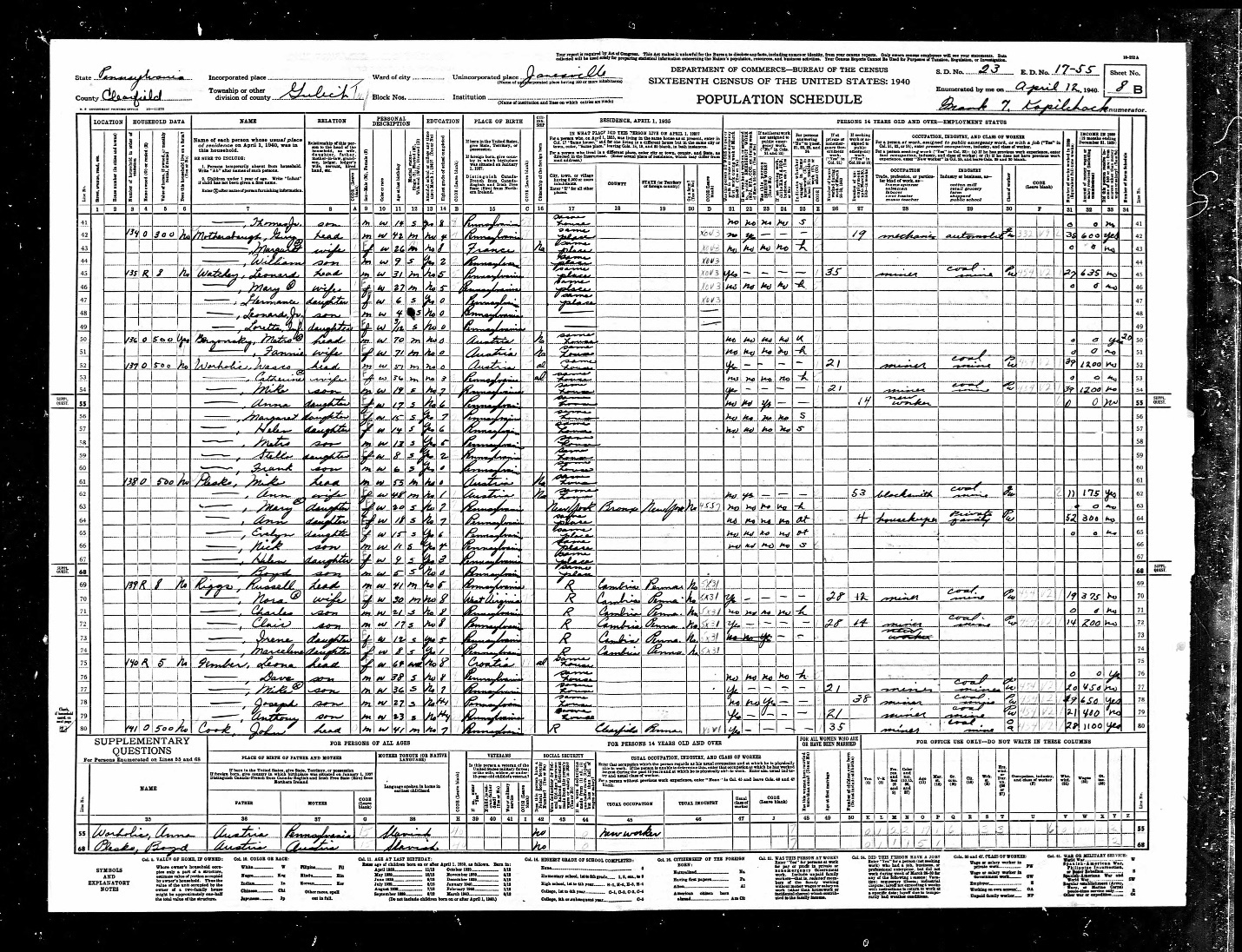 Draft Registration Card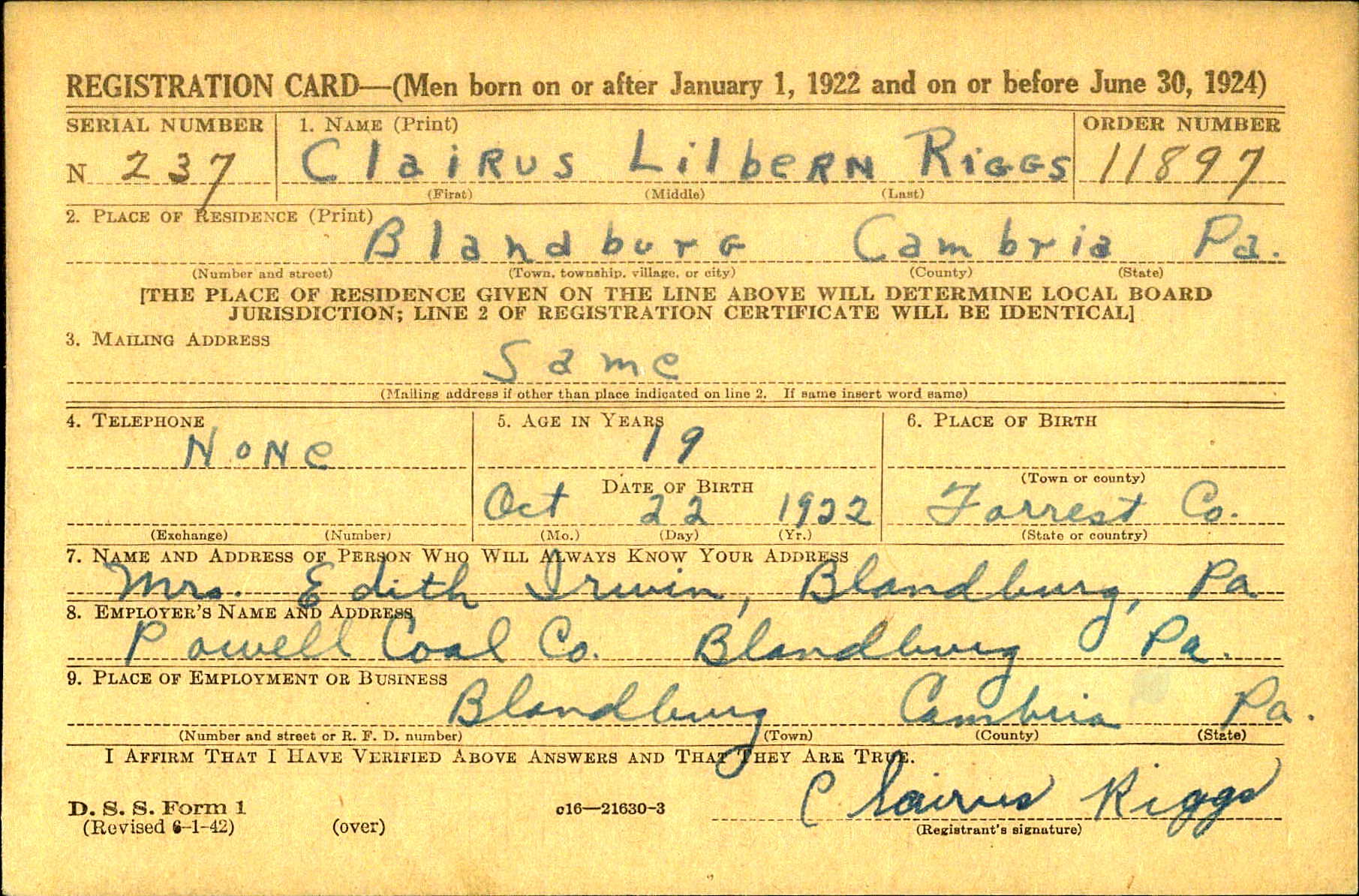 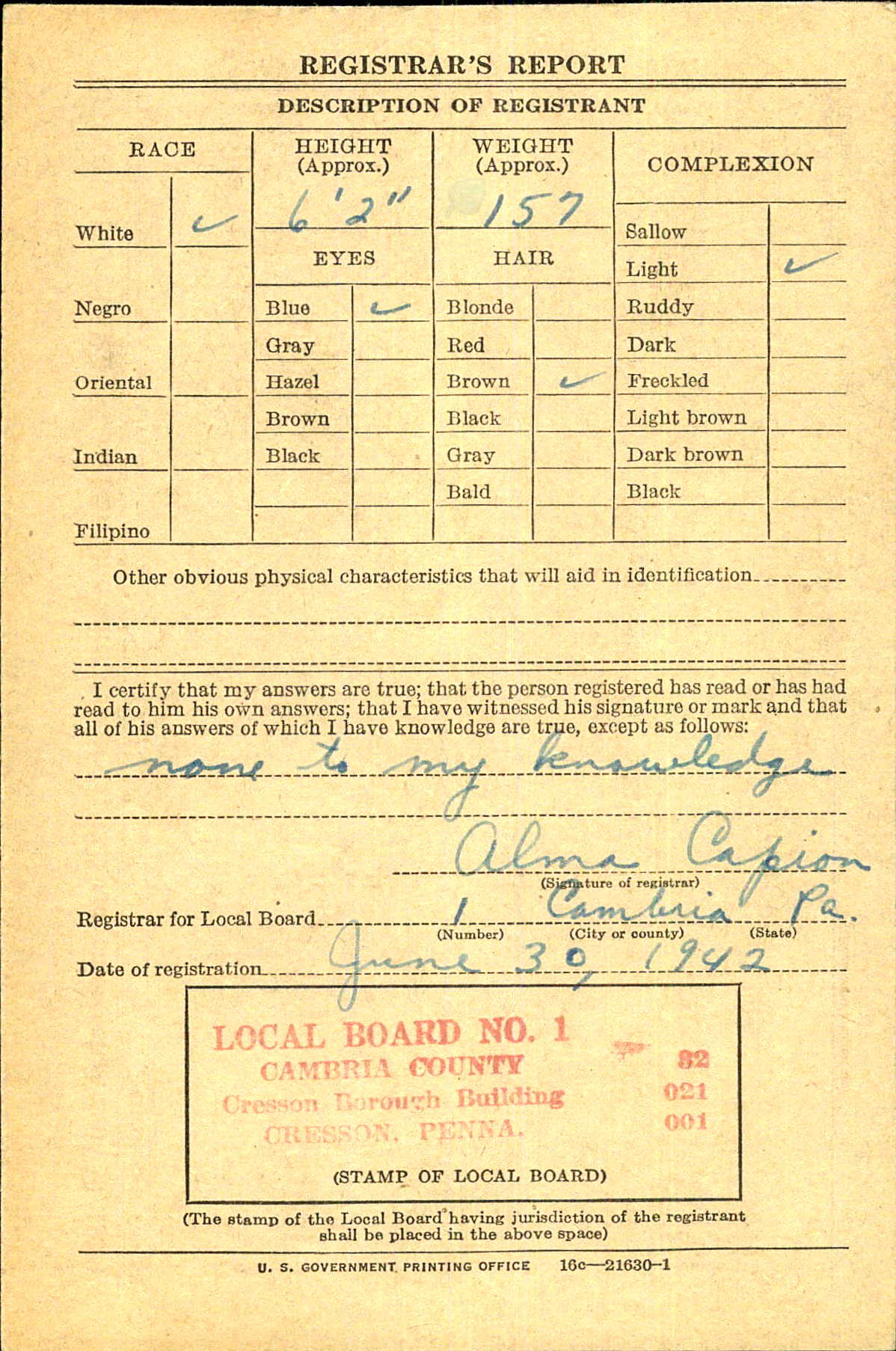 Pension Application 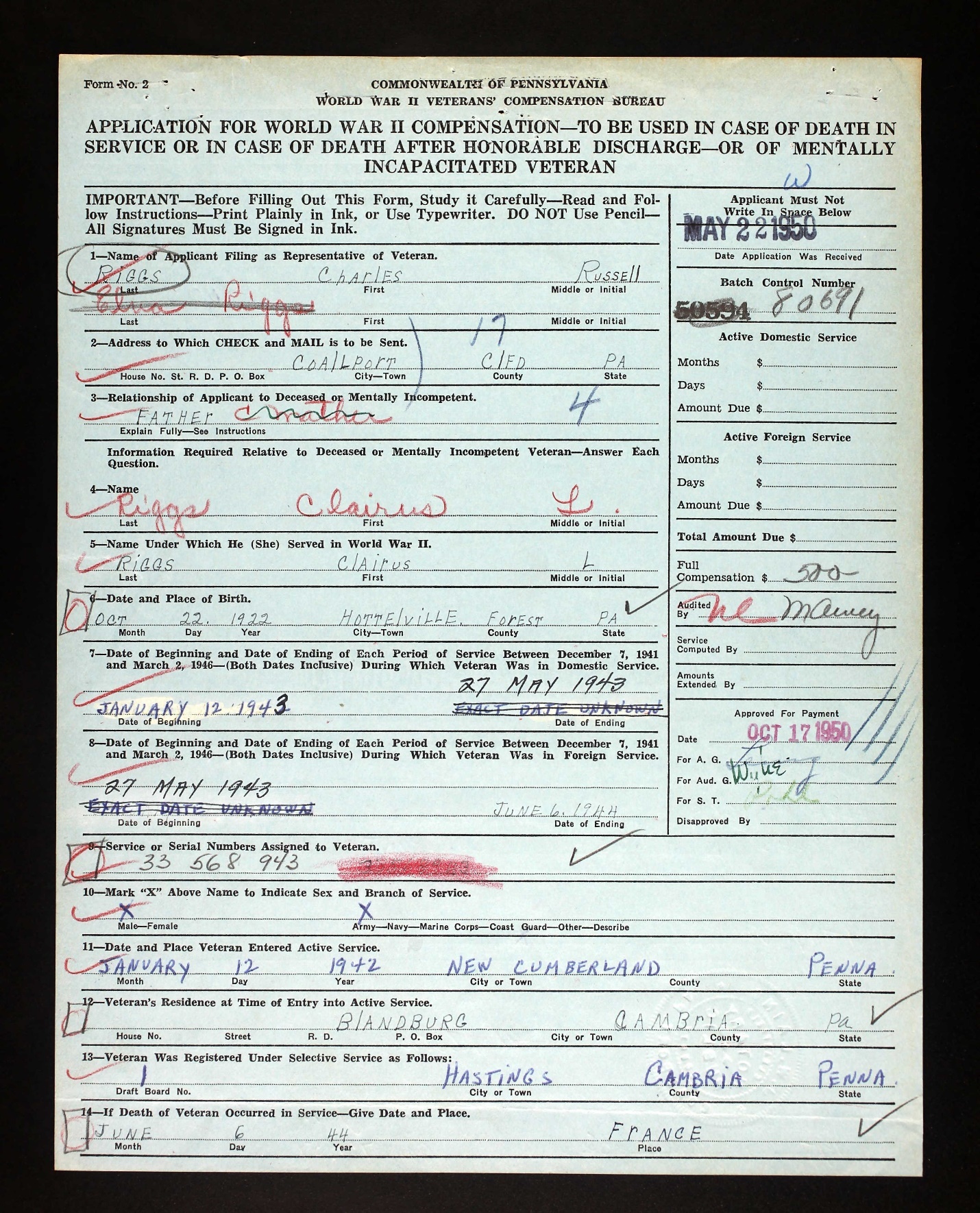 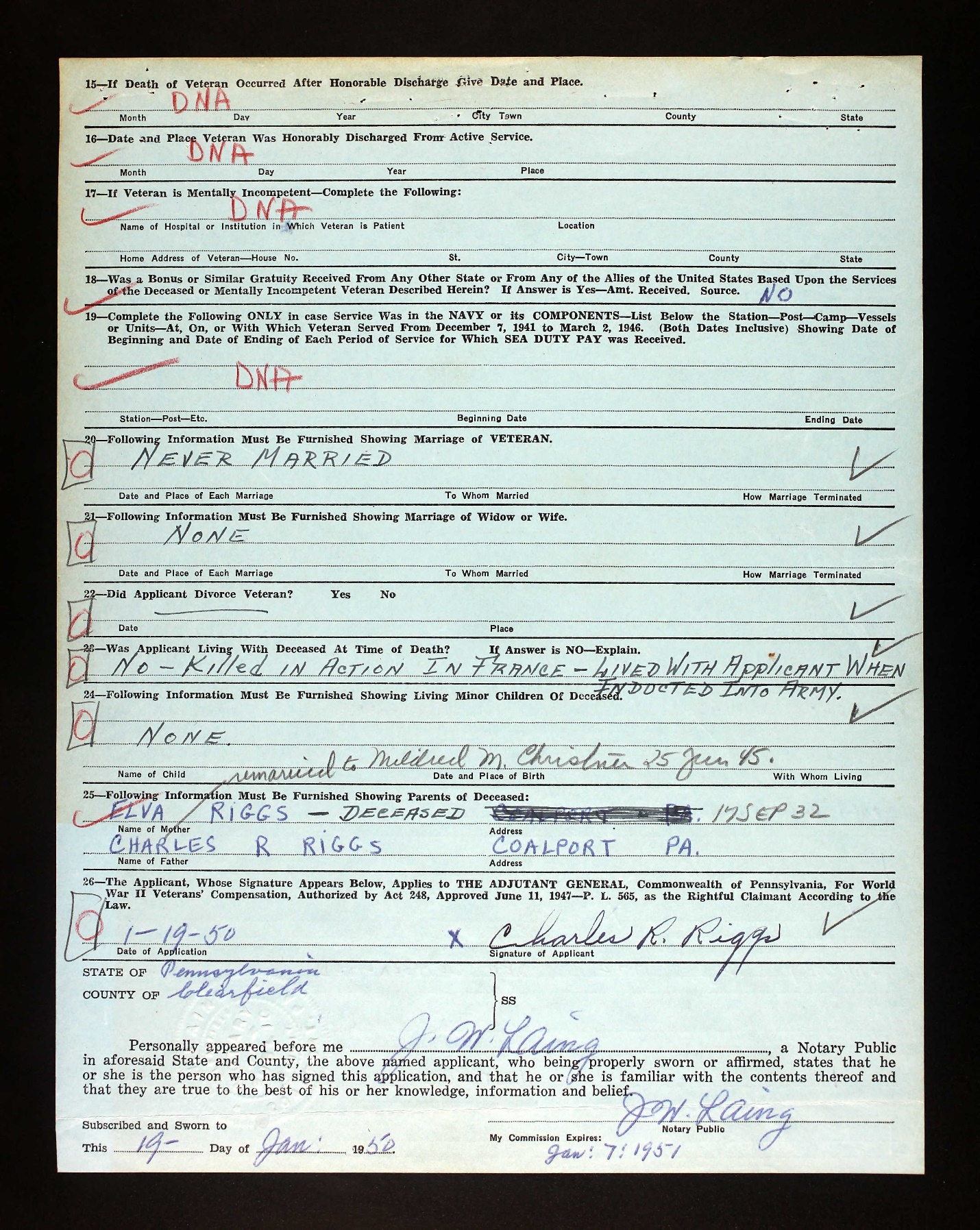 The Evening Sun, December 15, 1947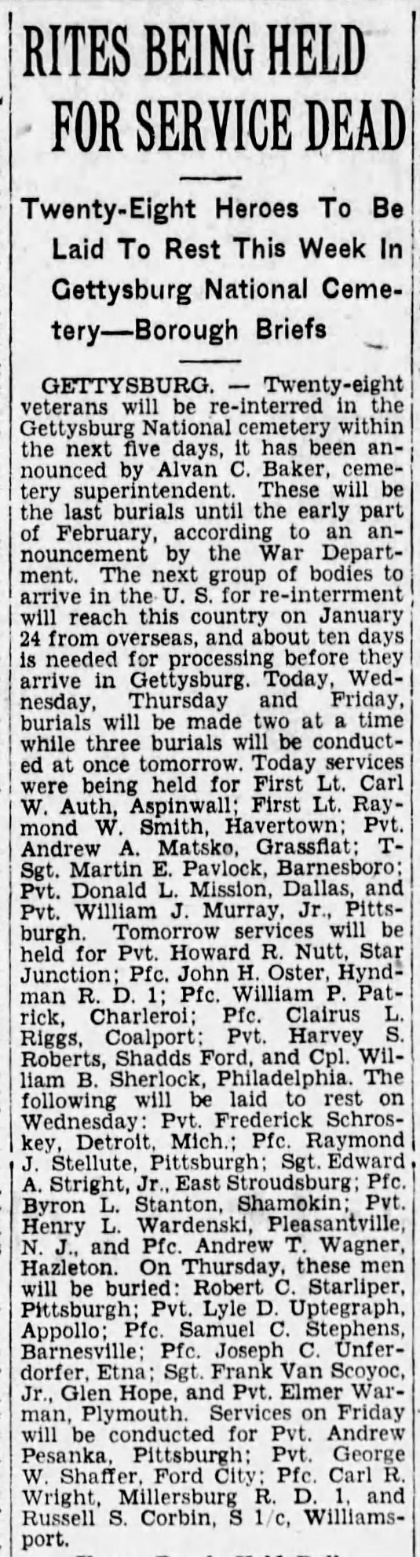 National Cemetery Interment Form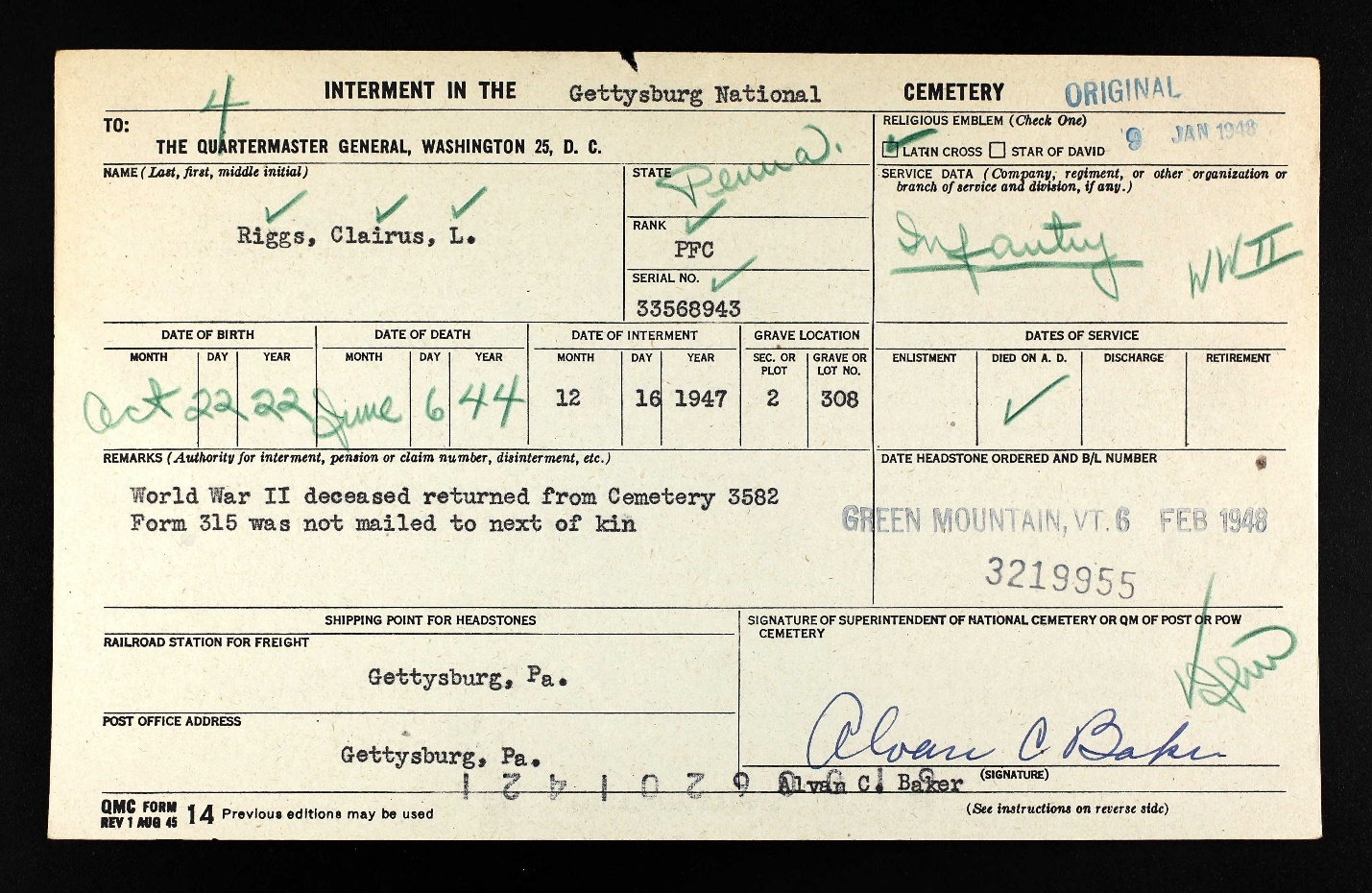 